Буква Ш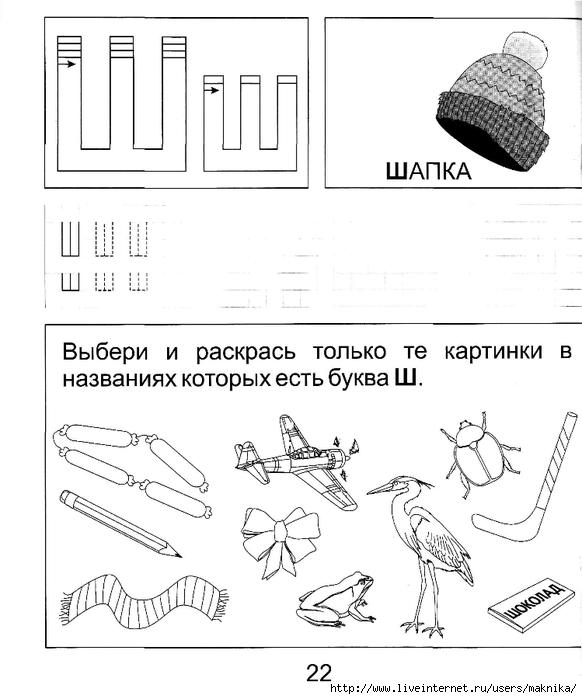 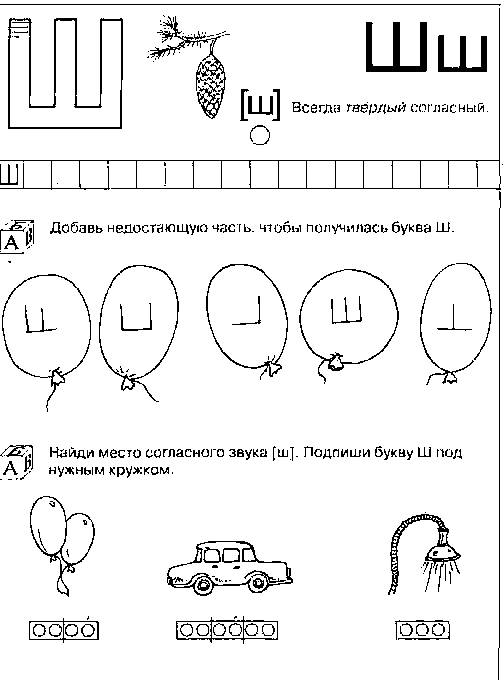 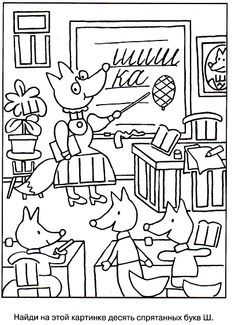 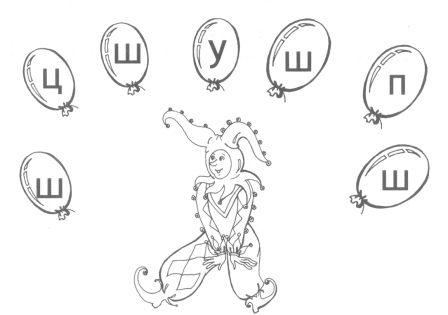 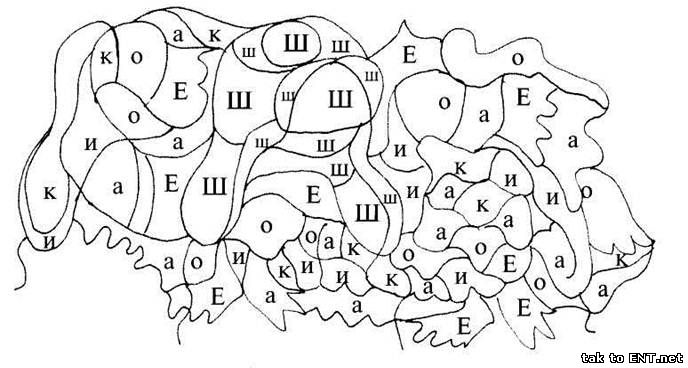 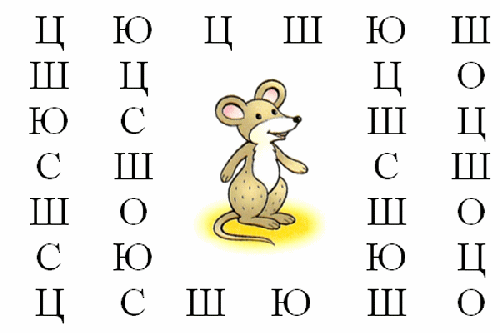 